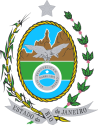 Governo do Estado do Rio de Janeiro Secretaria de Estado de Ciência e TecnologiaUniversidade Estadual do Norte Fluminense Darcy RibeiroPRÓ-REITORIA DE GRADUAÇÃO – NÚCLEO DE ESTÁGIO DA UENFPRESENCIALANEXO AO TERMO DE COMPROMISSO DE ESTÁGIO OBRIGATÓRIOPlano de Atividades do Estágio (Descrição SUCINTA das atividades que serão desenvolvidas pelo estagiário):( ) Solicitação deferidaConforme o estabelecido nas Normas da Graduação da UENF, por meio do art. 143, declaro que o perfil do supervisor de estágio está em conformidade com os critérios definidos no Projeto Pedagógico do Curso.( ) Solicitação indeferida1Av. Alberto Lamego, 2000 – Parque Califórnia – Campos dos Goytacazes/ RJ – CEP: 28013-602 Tel: (22) 2748-6015 - correio eletrônico: nucest.uenf@gmail.comObservação:Assinatura do Docente-Responsável por Estágio:  	ID Funcional (ou matrícula): 